Кратко написать конспект. Разобрать данную лекцию. ВЫПОЛНЕННОЕ ДОМАШНЕЕ ЗАДАНИЕотсылать на почту колледжа, указать предмет, ФИО преподавателяв виде фотографии:distance_akite@list.ruСРОКИ ВЫПОЛНЕНИЕ ЗАДАНИЕ 26.10.2020 ДО 10:00ЛекцияТема: «Основные понятия графов»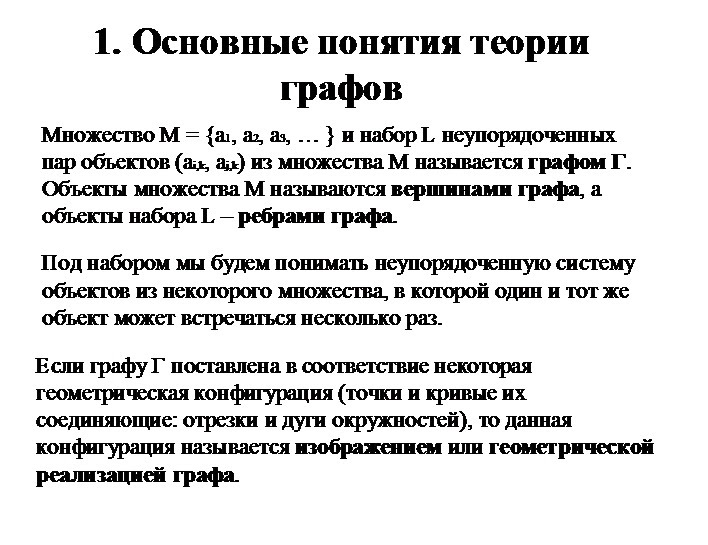 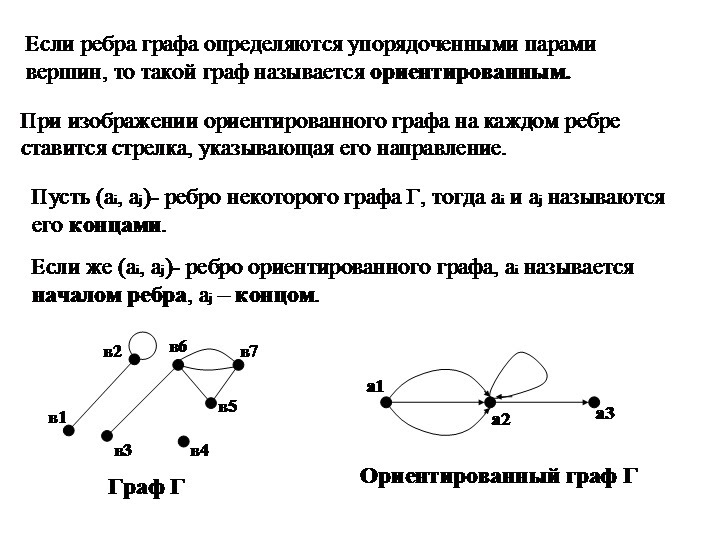 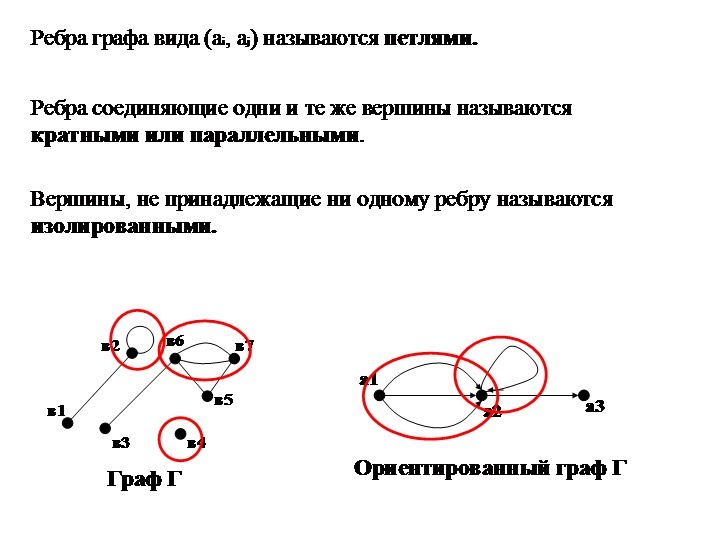 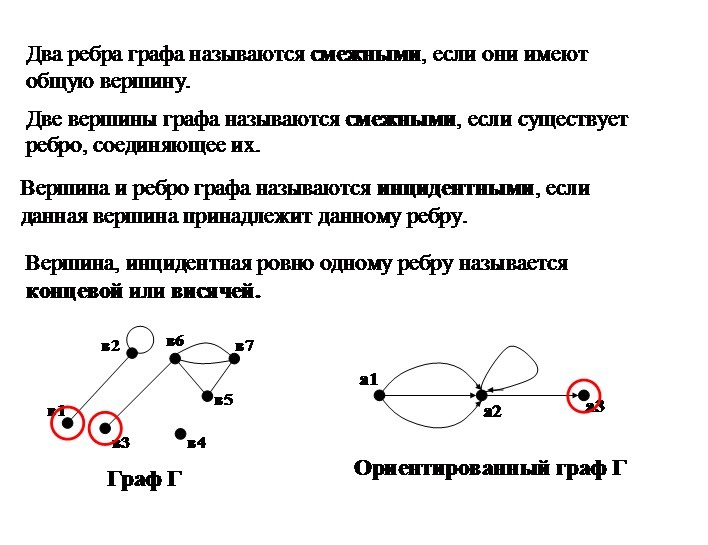 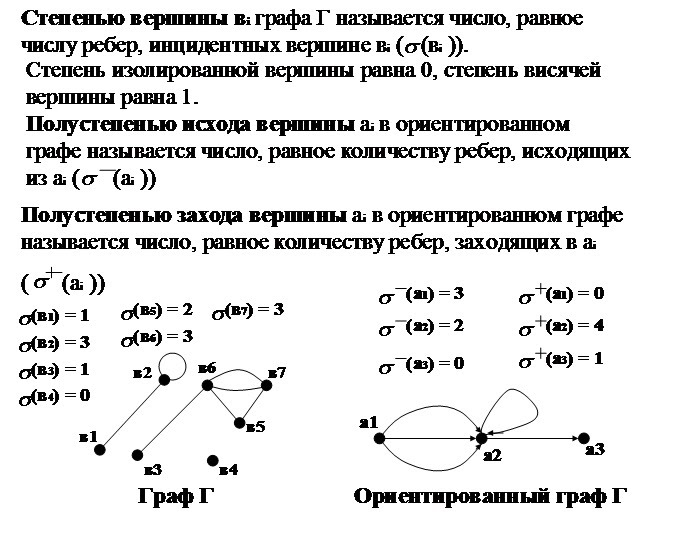 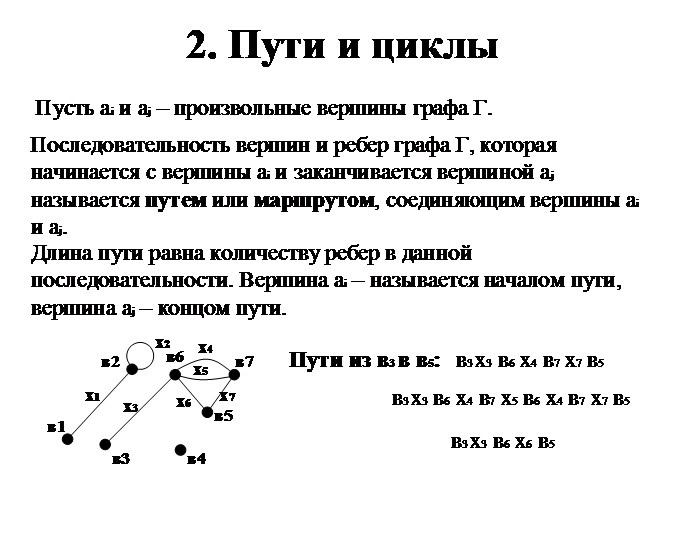 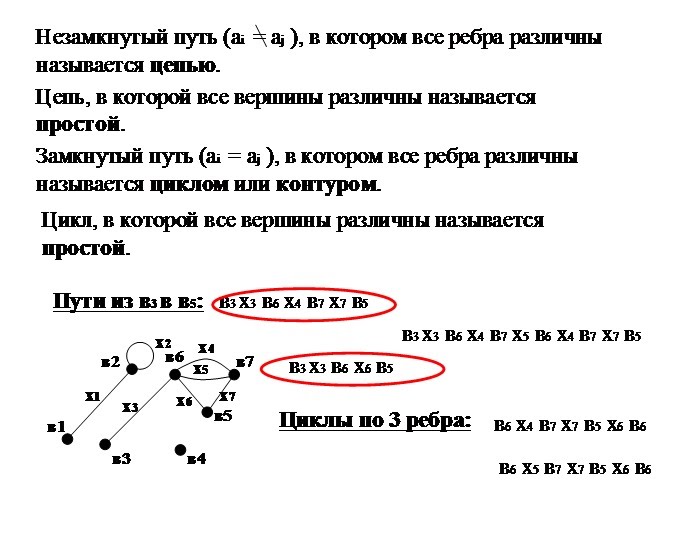 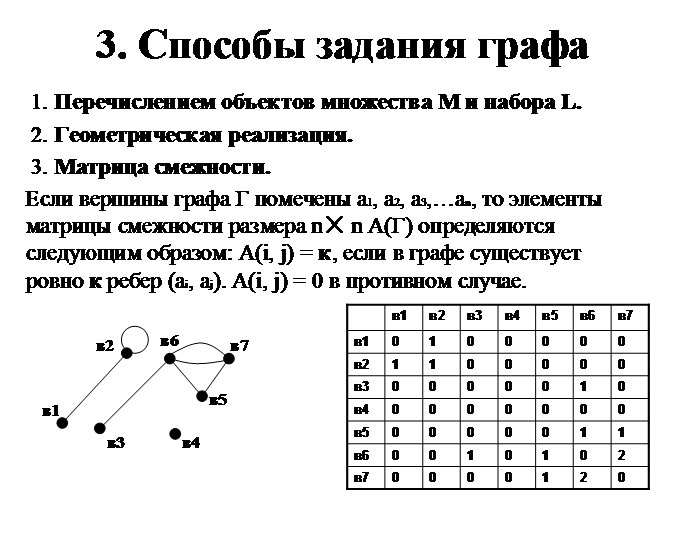 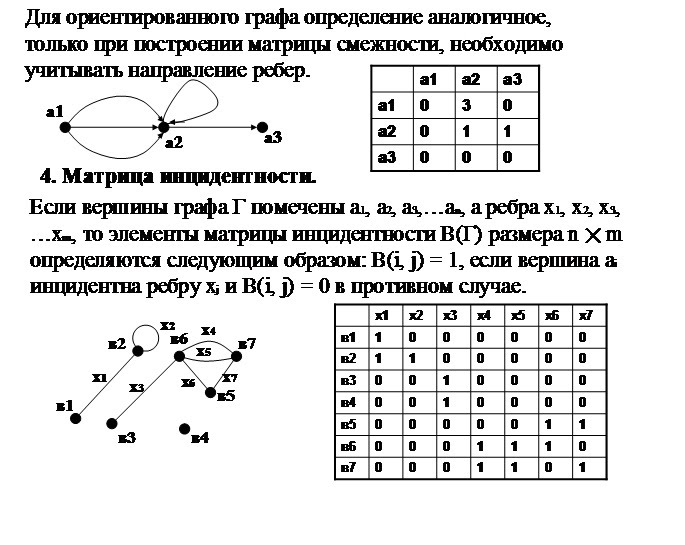 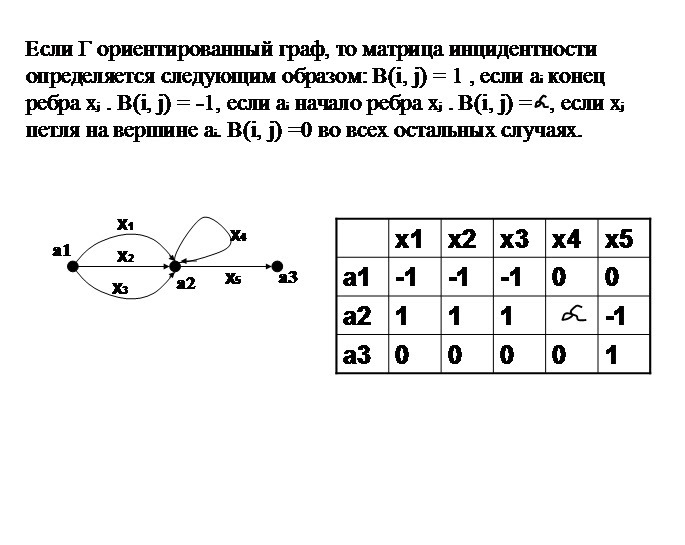 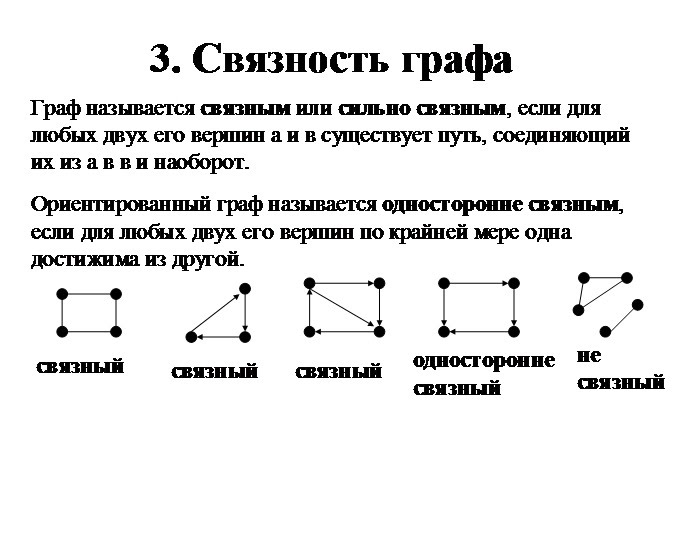 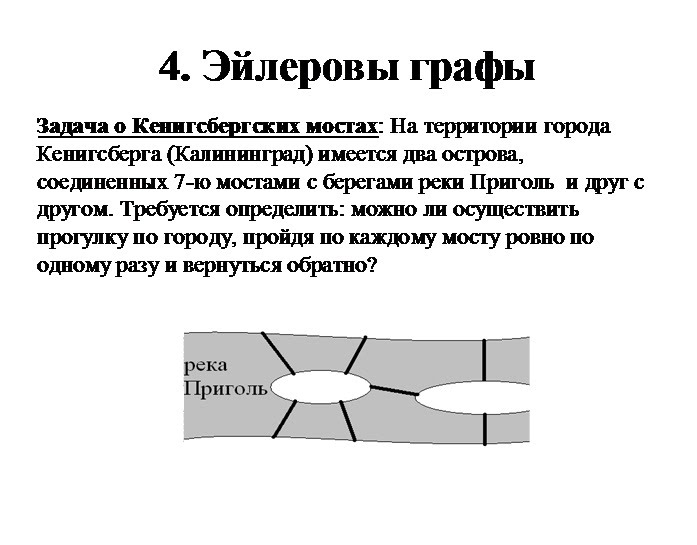 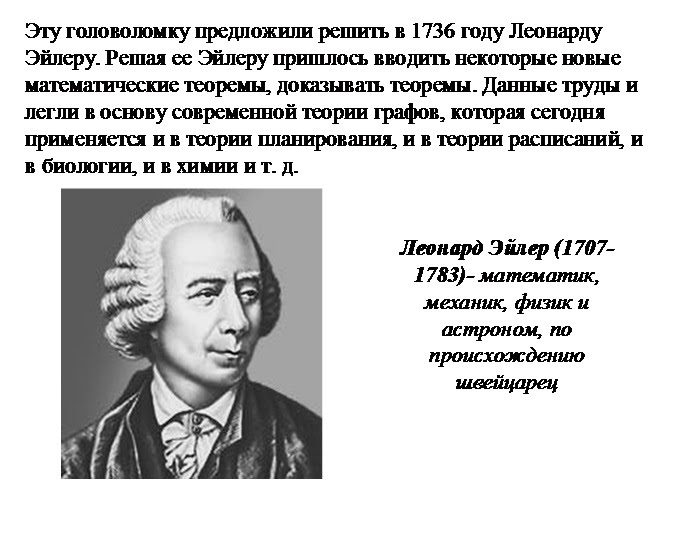 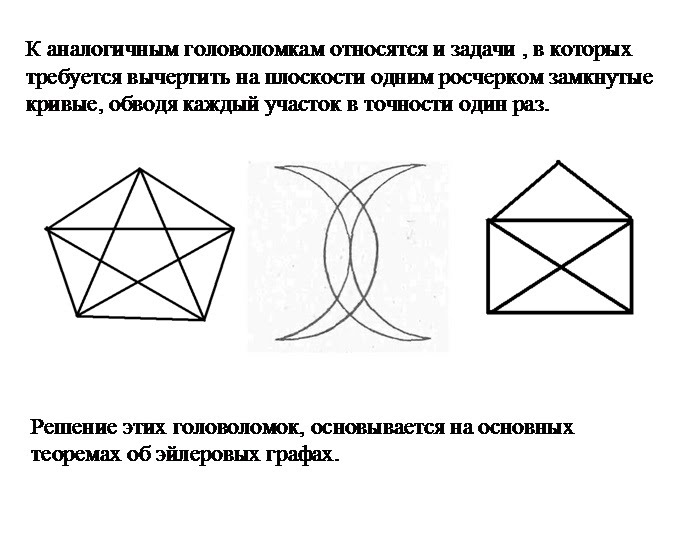 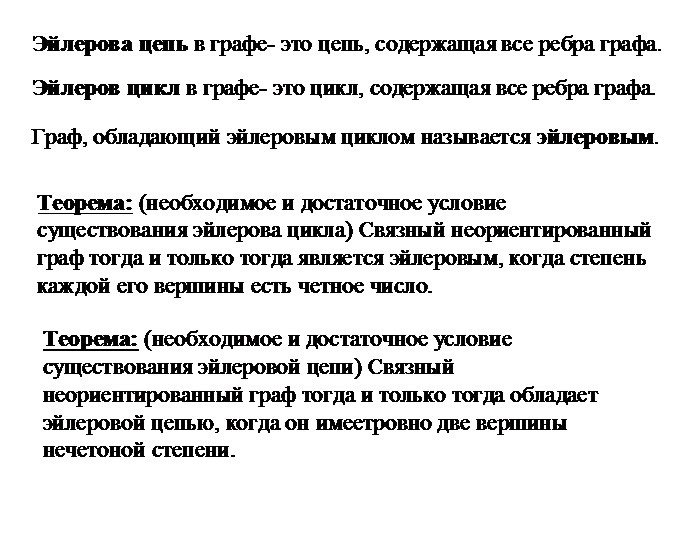 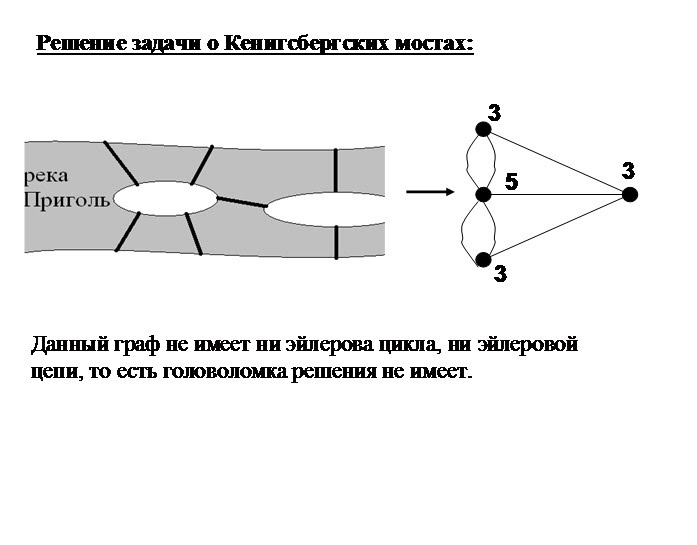 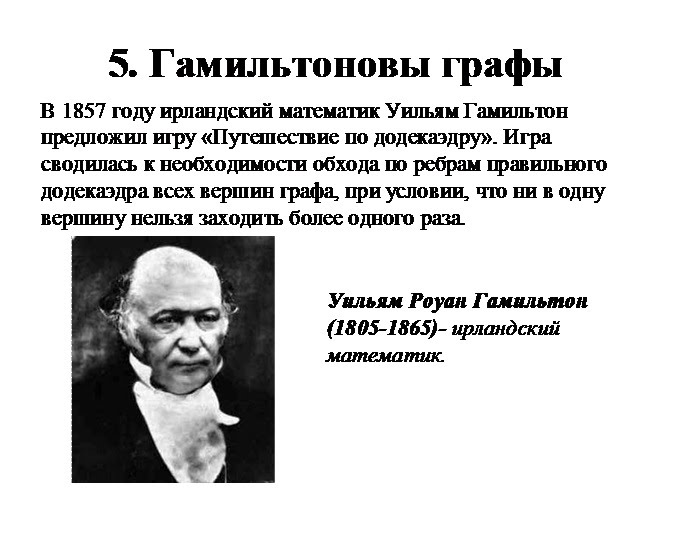 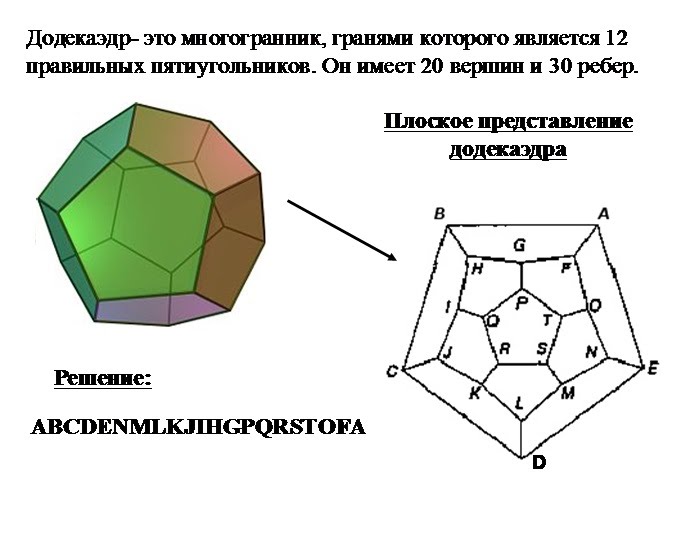 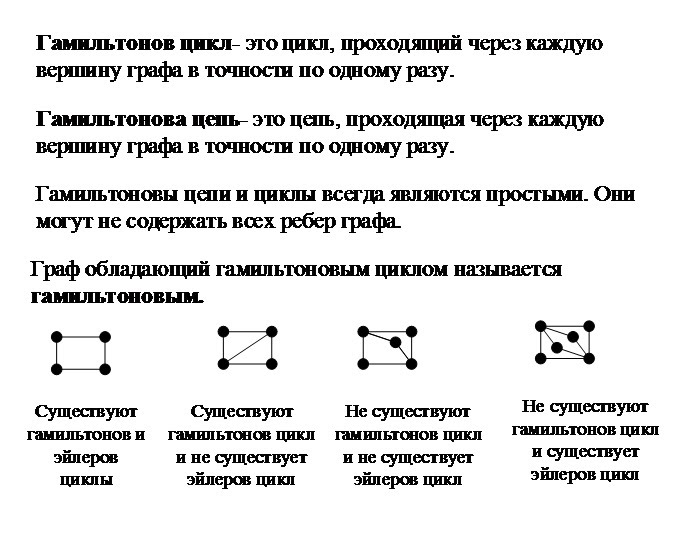 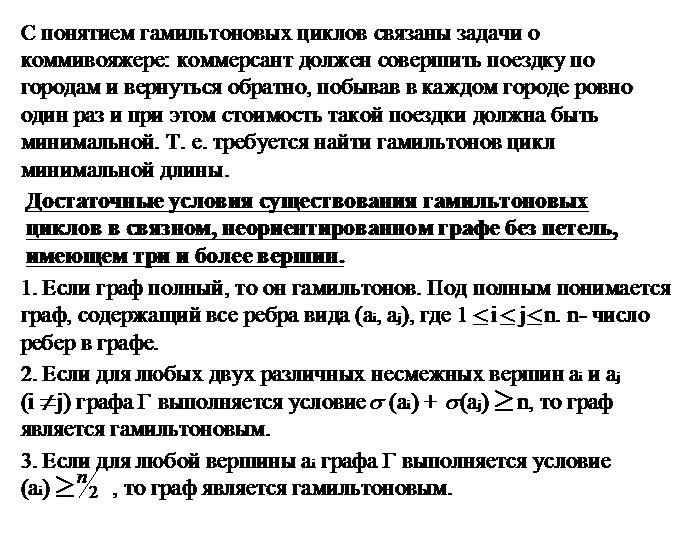 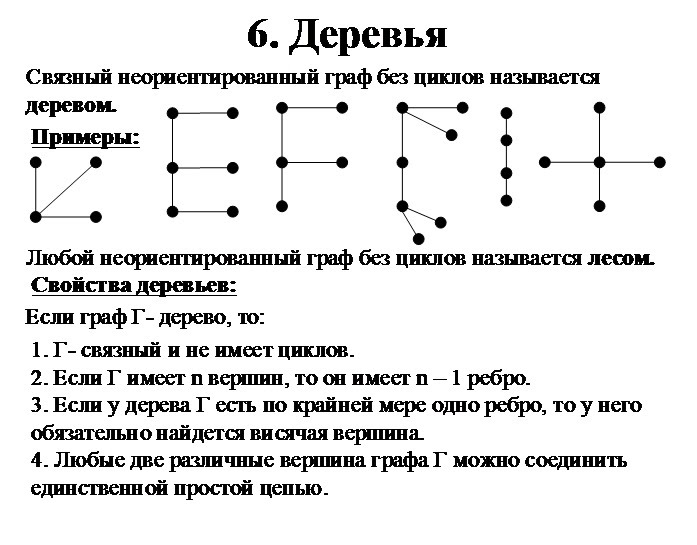 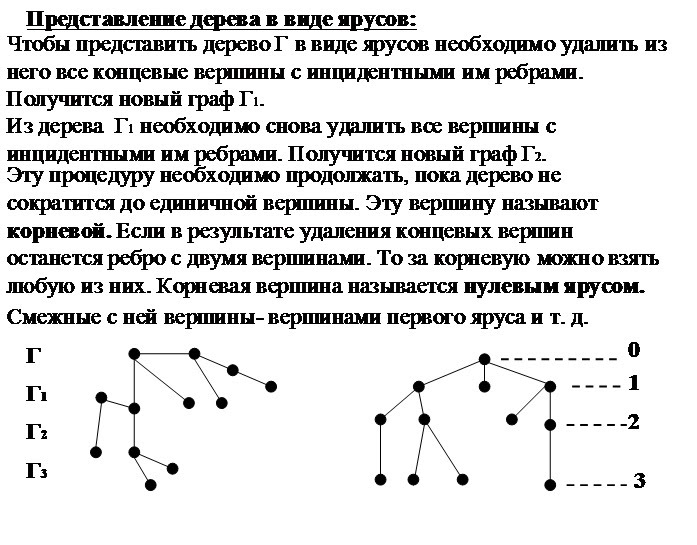 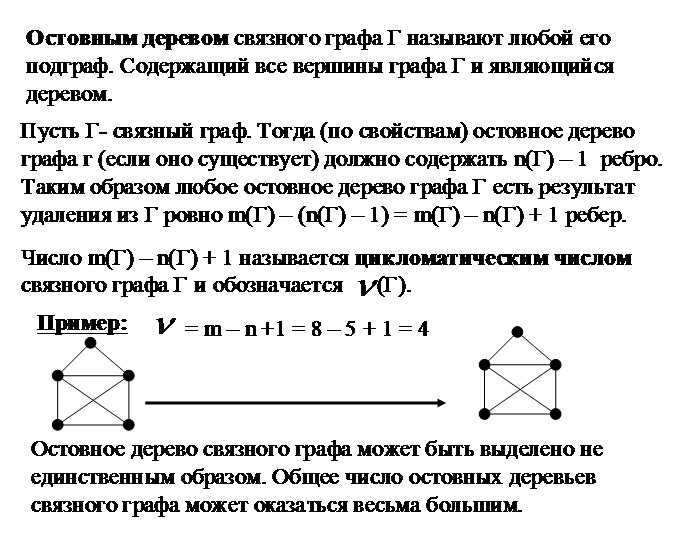 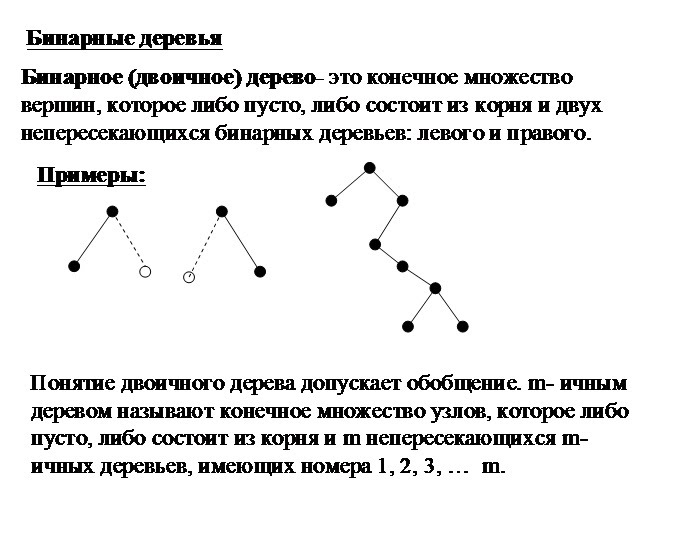 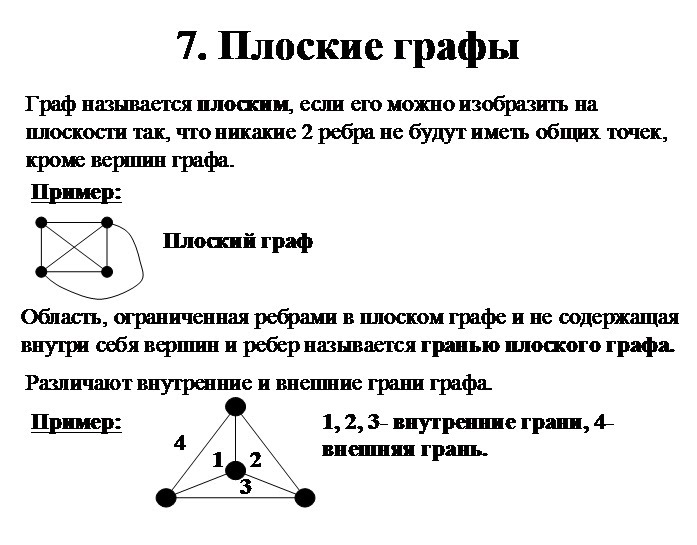 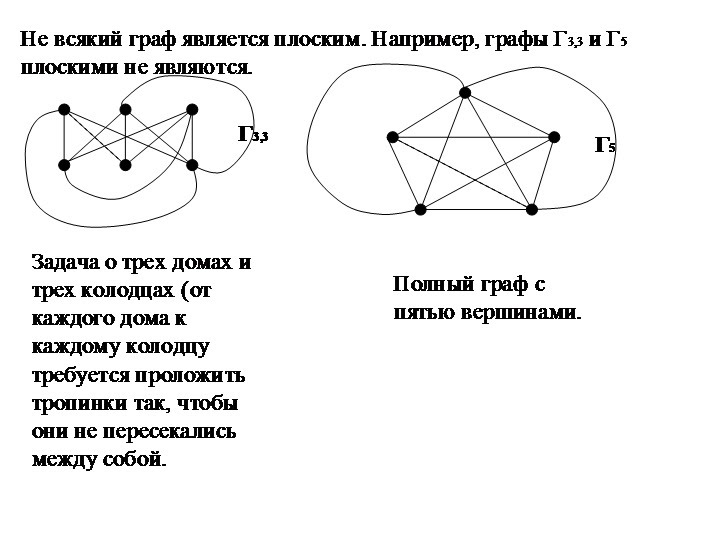 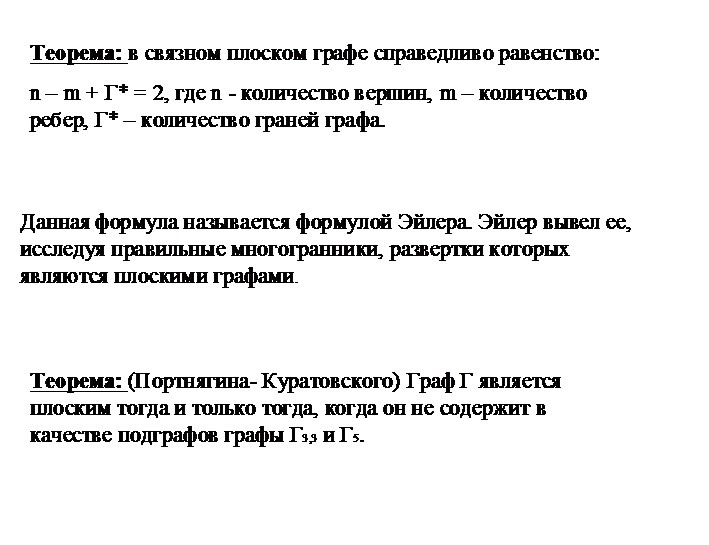 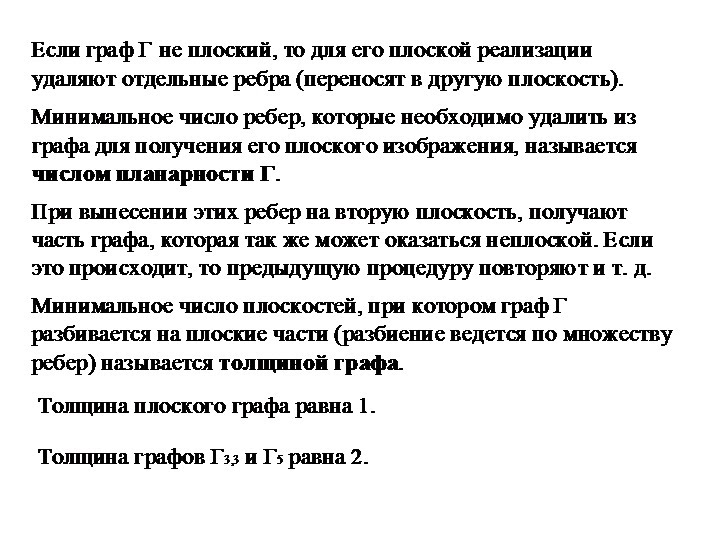 